TITLE PAGEArticle type:	 Research ArticleTitle:  	Age dependence of chemical element contents in female breast investigated using inductively coupled plasma atomic emission spectrometryAuthors: 				a Prof. Vladimir Zaichick, PhD, DSc, CChem, FRSC b Dr. Denis Dogadkinb Irina Gromyab Prof. Vladimir Kolotov, PhD, DSc, CM RASAffiliations and Addresses:	 	a Radionuclide Diagnostics DepartmentMedical Radiological Research Centre Korolyev St. 4, Obninsk 249036Kaluga Region, Russia E-mail: vzaichick@gmail.comb Vernadsky Institute of Geochemistryand Analytical Chemistry of RussianAcademy of Sciences 19 Kosygina St, Moscow, 119991, RussiaE-mail:kolotov@geokhi.ruAddress	Address for correspondence:  	Prof., Dr. V. ZaichickMedical Radiological Research Centre					Korolyev St. 4, Obninsk 249036, Kaluga Region, Russia Phone: (48439) 60289Fax: (495) 956 1440E-mail: vzaichick@gmail.comorcid: 				Vladimir Zaichic	https://orcid.org/0000-0002-4286-4267 Denis Dogadkin	https://orcid.org/0000-0002-6207-0130Irina Gromya		https://orcid.org/0000-0003-2030-993XVladimir Koloto	https://orcid.org/0000-0001-6262-9937	    Short Title: 				Age dependance of chemical element contents in human breast Age dependence of chemical element contents in female breast investigated using inductively coupled plasma atomic emission spectrometryVladimir Zaichicka*, Denis Dogadkinb, Irina Gromyab, Vladimir Kolotovba Radionuclide Diagnostics Department, Medical Radiological Research Centre, Obninsk, Russiab Vernadsky Institute of Geochemistry and Analytical Chemistry of Russian Academy of Sciences, Moscow, Russia* Corresponding author: Vladimir Zaichick, Medical Radiological Research Centre, Korolyev St. 4, Obninsk 249036, Russia, E-mail: vzaichick@gmail.comAbstractBackground: Breast cancer in women is an actual global medical and social problem. The etiology of this disease remains largely unclear. However, it is well known that the incidence of breast cancer increases with age. In the presented work, for the first time, the age dependence of Al, Ca, Cu, Fe, K, Mg, Na, P, S, Si, Sr, and Zn content in the mammary gland of women was investigated. Methods: For this purpose, a method of inductively coupled plasma atomic emission spectrometry (ICP-AES) was developed, which makes it possible to determine the content of these elements in microsamples (mass from 10 mg) of breast tissue. With the help of the developed technique, the material obtained during the autopsy of 38 practically healthy women aged 16-60 years who died suddenly was studied. Results: Mean values (М±SD) of mass fractions (mg kg-1 of dry tissue) of chemical elements in normal breast tissues of women aged 16-40 years were: Al 4.13±2.88, Ca 85.2±58.6, Cu 1.05±0.60, Fe 16.2 ±15.4, K 226±125, Mg 22.1±9.7, Na 882±549, P 219±77, S 475±247, Si 9.36±7.47, Sr 0.51±0.27, and Zn 3.65±1.99, while in the mammary gland of women aged 41-60 there were: Al 2.94±1.49, Ca 67.0±66.7, Cu 0.99±1.43, Fe 10.3±4.3, K 153±85, Mg 13.9±5.3, Na 434±346, P 178±65, S 270±123, Si 7.91±4.08, Sr 0.48±0.19 and Zn 2.82±0.91. Using the parametric Student's t-test and the non-parametric Wilcoxon-Mann-Whitney U-test to compare two age groups, as well as Pearson's correlation coefficients between age and chemical element content, it was found that the level of K, Mg, Na and S in normal breast tissue decrease with age. Conclusions: The phenomenon of the age-related decrease in the chemical element contents in the normal mammary gland, discovered for the first time, requires further detailed study.Keywords: Mammary gland of health females; Age-related changes; Chemical elements; Inductively coupled plasma atomic emission spectrometryIntroductionCancer is a disease that continues to increasingly aggressively persecute all socioeconomic strata of our modern society [1]. Among all types of cancer, breast cancer (BC) is the most common global malignant neoplasm in women and the leading cause of death among women aged 35–54 [2]. The high morbidity and mortality from BC among able-bodied women makes the problem of diagnosing and treating this disease not only an urgent medical, but also a social task [3]. Despite numerous studies, the etiology of BC remains largely unclear, although many candidates have been found that increase the risk of this disease and, first of all, such as individual genetic characteristics, age, and adverse environmental factors [4]. Since the change in the human gene pool is rather slow, it can be assumed that the alarmingly rapid increase in the incidence of breast cancer is associated primarily with the rate of age-related changes in the body and the transformations taking place in the environment. The age-related incidence of breast cancer in women in Europe and North America shows a continuous growth with a maximum at the age of 40-60 years [5].The steady development of industry, industrial chemistry and technology in agriculture, food production, pharmaceuticals, medicine, cosmetics, especially over the past 100 years, has led to global changes in the quality of the human environment [6]. These changes also concern the amount of chemical elements (ChE) entering the human body. The ability of the mammary gland during lactation to accumulate significant amounts of ChE for milk production [7] indicates a special elemental composition of this tissue during the dormant period of the mammary gland as well.Our previous studies have shown that ChE homeostasis plays an important role in the normal and pathophysiology of human bones, thyroid and prostate glands. Moreover, it was found that content of many TE of bones, thyroid and prostate glands depend on age [6,8-39]. From this can be assumed that the specific physiological factors of the human mammary gland probably play a key role not only in the normal physiology of the mammary gland, but also in the etiology of various diseases of this organ, including BС. Despite the understanding of the important role of ChE, surprisingly little is known about the involvement of ChE in the normal and pathological physiology of the human breast.There are few studies of ChE content in the mammary gland of women by chemical and instrumental methods [40-53]. However, the published data completely lacks information on age-related changes in ChE content in breast tissue.The main objective of this study was to determine the reliable values of the content of aluminum (Al), calcium (Ca), copper (Cu), iron (Fe), potassium (K), magnesium (Mg), manganese (Mn), sodium (Na), phosphorus (P), sulfur (S), silicon (Si), strontium (Sr), and zinc (Zn) in the mammary gland in two age groups (16-40 years and 41-60 years) of healthy women using atomic emission spectrometry with inductively coupled plasma (ICP-AES). The second goal was to evaluate the quality of the results obtained. The third task was to compare the mean mass fractions of Al, Ca, Cu, Fe, K, Mg, Na, P, S, Si, Sr and Zn in normal breast tissue obtained during the study with reported data. The final aim was to find differences between mean ChE values obtained for normal breast tissue in two age groups and to evaluate correlations between ChE levels and age.Material and MethodsSamples A randomized sample of normal breast tissue was obtained from autopsies of 38 women (age 16 to 60 years, Caucasian race, Caucasian lifestyle) who died suddenly. Autopsies were carried out in the forensic medical examination department of the Obninsk city hospital during the first day after sudden death. Typical causes of death for most women were car accidents and injuries. All of the dead were residents of Obninsk, a small town (about 120,000 inhabitants) in a non-industrial area 105 kilometers southwest of Moscow.Tissue samples from all victims weighing about 10 g were taken in the right mammary gland in its lower inner quadrant. A scalpel made of high-purity titanium was used for sampling. Available clinical data were reviewed for each subject. None of the subjects had a history of an intersex condition, endocrine disorder, neoplasm, or other chronic disease that would interfere with normal breast development. None of the subjects received drugs that affect the morphology of the mammary gland and the content of ChE in the gland. The collection of samples was divided into two age groups of females: 16-40 and 41-60 years old.All studies were approved by the Ethical Committees of the Medical Radiological Research Centre, Obninsk. All the procedures performed in studies involving human participants were in accordance with the ethical standards of the institutional and/or national research committee and with the 1964 Helsinki declaration and its later amendments, or with comparable ethical standards.Sample preparationOne of the goals of our studies of the content of ChE in the mammary gland in normal and pathological conditions is the search for markers of BC and the development of new diagnostic methods by determining the content of ChE in puncture biopsies of the lesion. When examining a patient with a single puncture biopsy, a material weighing about 10-20 mg can be obtained. Therefore, we initially developed a technique for microwave (MW) acid digestion of breast tissue samples of small mass from 10  mg for subsequent determination of the ChE content in them using ICP-AES and ICP-MS analytical methods [54]. To reduce the amount of acid used for the sample decomposition an enclose consisting of three mini vessel has been developed. The enclosure is intended for the standard EasyPrep (100 cm3) autoclave of the MARS-5 MW oven. Analyzed sample of 10 mg and more mass were placed in mini-vessels. In each mini-vessel 1.4 ml of high-purity nitric acid was added. The mini-vessels were closed with a stopper, the stopper was fixed with a lid, and a Teflon condenser tube was inserted into the common hole. Three assemblies of these mini-vessels were enclosed in autoclave. The nitric acid (12.5 ml) of pure for analysis grade was added to the autoclave to provide a vapor pressure equal to the pressure of acids in mini-vessels. The autoclaves with mini-vessels were then placed on the microwave system rotor. One of the autoclaves contained temperature and pressure sensors, as well as a hollow fluoroplast cylinder, the volume of which corresponded to that of the enclosure. The samples were heated to 150°C for 15 min and hold for 20 min at this temperature. The radiation power in MW was 800 watts at a frequency of 2450 Hz. After cooling the vessels to 300C the contents of the mini-vessels were quantitatively transferred into 10 ml test tubes and the solutions were adjusted to 10 ml with 2% HNO3 solution. For measurements, the resulting solutions were additionally diluted in two times with a 2% nitric acid solution.ICP-AES measurements Determination of the content of ChE in the studied samples by inductively coupled plasma atomic emission spectrometry (ICP-AES) was carried out using an ICAP-6500 Duo plasma spectrometer (Thermo Scientific). The spectral range (166–847 nm) is recorded by a highly sensitive CID semiconductor detector. The optical unit of the instrument is thermally stabilized and purged with argon. High purity 99.993% argon was used as the plasma gas. The plasma power was 1150 W, the rate of the plasma-forming argon flow was 0.5 L/min, the transport flow was 0.55 L/min, and the cooling flow was 12 L/min. Measurements of ChE in the analyzed solutions were carried out using the iTEVA analytical software.Standard solutions and international reference materialsTo plot calibration dependences, standard reference solutions by Merck (Merck, KGaA, Darmstadt, Germany) and High-Purity standards (High-Purity Standards, North Charleston, SC, USA) of elements were used. Merck solutions contain the following set of elements Al, Ba, Ca, Cd Co, Cr, Cu, K, Li, Mg, Mn, Na, Ni, Pb, Sr, Zn (solution IV), Mo, V, Ti (solution XVI), and Zr (solution XVII). For P and S calibration dependences we used single-element reference solutions by High-Purity standards. Working calibration solutions in interval 0.1-10 mg/l were prepared by serial dilutions of initial ones.To check the reliability of the results obtained, the Polish certified reference materials MODAS-5 (Cod Tissue) and MODAS-3 (Herring Tissue), as well as the reference material prepared by the International Atomic Energy Agency IAEA-153 (Powdered milk) were used. StatisticsThe main statistical parameters, such as the arithmetic mean, standard deviation, standard error of the mean, minimum and maximum values, median, percentiles with levels of 0.025 and 0.975 for mass fractions of ChE (mg kg-1 of dry mass) were calculated using the Microsoft Office Excel program. The reliability of difference in the results between two age groups was evaluated by the parametric Student’s t-test and nonparametric Wilcoxon-Mann-Whitney U-test. For the construction of “age – ChE mass fraction” diagrams and the estimation of the Pearson correlation coefficient between age and ChE mass fraction the Microsoft Office Excel programs were also used.ResultsTable 1 depicts the mass fractions of Al, Ca, Cu, Fe, K, Mg, Na, P, S, Si, Sr and Zn obtained by us using the developed ICP-AES method in three different international certified reference materials MODAS-5 (Cod Tissue), MODAS-3 (Herring Tissue) and IAEA-153 (Powdered milk).Table 1. ICP-AES data (Mean±SD) of Al, Ca, Cu, Fe, K, Mg, Na, P, S, Si, Sr, and Zn mass fraction in certified reference material MODAS-5 (Cod Tissue), MODAS-3 (Herring Tissue), and IAEA-153 (Powdered milk) compared to their certified values (mg kg-1, dry mass basis) Mean - arithmetical mean, SD - standard deviationTable 2 presents the main statistical parameters (arithmetic mean, standard deviation, standard error of the mean, minimum and maximum values, median, percentiles with levels of 0.025 and 0.975) of mass fractions of Al, Ca, Cu, Fe, K, Mg, Na, P, S, Si, Sr and Zn in normal breast tissue of healthy women aged 16-40 years and 41-60 years.Table 2. Basic statistical parameters of determined elements mass fraction  in the normal breast tissue of two age  groups of females aged 16–60 years  (mg kg-1, dry tissue) M –  arithmetic mean, SD – standard deviation, SEM – standard error of mean, Min – minimum value, Max – maximum value, Med. –  median, P0.025 – percentile with 0.025 level, P0.975 – percentile with 0.975 level.Comparison of our results with literature data for the mass fractions of Al, Ca, Cu, Fe, K, Mg, Na, P, S, Si, Sr, and Zn in normal breast tissue of adult women is shown in Table 3.Table 3. Median, minimum and maximum value of means of chemical element mass fractions (mg kg-1, dry tissue) in normal breast tissue of healthy females according to data from the literature in comparison with this work results M - arithmetic mean, SD – standard deviation, (n)* – number of all references; (n)** - number of samples.Differences between the mean values of mass fractions of Al, Ca, Cu, Fe, K, Mg, Na, P, S, Si, Sr and Zn in normal breast tissue of healthy women aged 16-40 and 41-60 years evaluated by the parametric Student’s t-test and nonparametric Wilcoxon-Mann-Whitney U-test are presented in Table 4.Table 4. Differences between mean values (M±SEM) of determined elements mass fraction ( (mg kg-1, dry tissue) ) in normal female breast tissue of two age groups (AG)M – arithmetic mean, SEM – standard error of mean, t-test - Student’s t-test, U-test - Wilcoxon-Mann-Whitney U-test,  * Significant values.Table 5 shows values of the Pearson correlation coefficient between age and ChE mass fraction. Table 5. Correlations between age and determined elements mass fractions in the in normal female breast tissue (r – coefficient of correlation) El - elemen, statistically significant : a p0.05, b p0.01.Figure 1 shows individual data sets for the K, Mg, Na, and S mass fraction values in normal breast tissue of healthy females aged from 16 to 60 years.Fig. 1. Data sets of individual K, Mg, Na, and S mass fraction values and their trend lines in normal breast tissue of healthy females aged from 16 to 60 years. Discussion The developed ICP-AES method makes it possible to determine the content in breast tissues of the following elements: Al, Ca, Cu, Fe, K, Mg, Na, P, S, Si, Sr, Zn. Acceptable agreement between the values of the found content of these ChE in the international certified reference materials MODAS-5 (Cod Tissue), MODAS-3 (Herring Tissue) and IAEA-153 (Powdered milk) with the data of the corresponding certificates (Table 1) proves the sufficient accuracy of analysis results accumulated in Tables 2-5.The content of ChE mentioned above was determined in all or in most of the samples, therefore, for these ChE, the mean value of the mass fraction (M), standard deviation (SD), standard error of the mean (SEM), minimum (Min), maximum (Max), median (Med), and percentiles with levels of 0.025 (P 0.025) and 0.975 (P 0.975) was calculated for two age groups (Table 2). The values of M, SD, and SEM can be used to compare data for different groups of samples only under the condition of a normal distribution of the results of determining the content of ChE in the samples under study. Statistically reliable identification of the law of distribution of results requires large sample sizes, usually several hundred samples, and therefore is rarely used in biomedical research. In the conducted study, we could not prove or disprove the “normality” of the distribution of the results obtained due to the insufficient number of samples studied. Therefore, in addition to the M, SD, and SEM values, such statistical characteristics as the median range (minimum-maximum) and percentiles with the level of 0.025 and 0.0975 were calculated, which are valid for any law of distribution of the results of ChE content in breast tissue.Most often, in studies of ChE in the mammary gland, samples of visually intact tissue adjacent to the tumor are used. However, we have previously shown that the intact tissue adjacent to the thyroid tumors in terms of the level of ChE content is not identical to the normal thyroid gland tissue of apparently healthy individuals [55,56]. Therefore, in our review of reported data, only results obtained from the study of normal mammary glands of apparently healthy women were used. The results obtained for most of the investigated ChE are in good agreement with the medians of the previously published mean values of the content of ChE in healthy breast tissue (Table 3). The only exceptions are P and S, the content of which is approximately one mathematical order lower than the median of the published data, as well as Si, the average content of which is more than 36 times higher than the median of the previous reports. At the same time, our mean values of the content of P, S, and Si do not even fit into the range of data available in the literature. However, it should be noted that the variations of published mean values for some of the studied ChE are very large and amounts to several mathematical orders.To assess the effect of age on the mass fractions of ChE in the normal mammary gland of healthy women, two age groups described above were studied (Table 4). In normal mammary glands, we observed a decrease with age in the mass fractions of almost all studied ChE with the exception of Cu and Sr. However, a statistically significant decrease was found only for four elements K, Mg, Na, and S. Thus, in the age group of 41-60 years, the mean value of the contents of these elements were 32%, 37%, 51%, and 43%, respectively, lower than in the age group 16-40 years (Table 4). The distribution of individual data sets for the K, Mg, Na и S mass fractions (Figure 1) and the Pearson correlation coefficients between age and ChE mass fractions (Table 5) confirmed these findings.The female breast is made up of mammary glands (glandular tissue) as well as stroma (adipose tissue and ligaments, surrounding ducts and lobules, blood and lymph vessels) [2]. Previously, it was shown that the content of many ChE in adipose tissue is significantly lower than in epithelial tissue [57]. It is known that morphological changes, occur in the mammary gland with age, expressed in the loss of both epithelial and adipose tissue, but the relative rates of mass loss of these components have not been measured [58,59]. If the rate of loss of the relative mass of epithelial tissue is higher than that of adipose tissue, this may be one of the reasons for the decline with age of some ChE in the mammary gland. However, this issue requires further more detailed study.ConclusionThe developed ICP-AES method allows obtaining reliable data on the content of Al, Ca, Cu, Fe, K, Mg, Na, P, S, Si, Sr, and Zn in breast tissue samples. An important advantage of the developed technique is the possibility of determining the content of ChE in samples weighing only a few milligrams, which makes it possible to use materials from puncture tissue biopsies for analysis.Using the parametric Student's t-test and the non-parametric Wilcoxon-Mann-Whitney U-test to compare two age groups, as well as Pearson's correlation coefficients between age and ChE content, it was found that the content of K, Mg, Na, and S in normal breast tissue decrease with age. The phenomenon of the age-related decrease of ChE contents in the nomal mammary gland, discovered for the first time, requires further detailed study.AcknowledgementsThe authors are grateful to Dr. Sergey Moiseev (Forensic Medicine Department of Obninsk City Hospital) for supplying breast tissue samples. DeclarationsFinancial supports: The authors declare that no funds, grants, or other support were received during the preparation of this manuscriptConflict of interest: The authors declare no conflict of interests.Authors' contribution All authors contributed to the study conception and design. The first draft of the manuscript was written by Vladimir Zaichick and all authors commented on previous versions of the manuscript. All authors read and approved the final manuscript.Data availability Enquiries about data availability should be directed to the authorsEthics approvalAll studies were approved by the Ethical Committees of the Medical Radiological Research Centre, Obninsk. All the procedures performed in studies involving human participants were in accordance with the ethical standards of the institutional and/or national research committee and with the 1964 Helsinki declaration and its later amendments, or with comparable ethical standards.ReferencesKatsura C, Ogunmwonyi I, Kankam HK, Sah S. Breast cancer: presentation, investigation and management. Br J Hosp Med (Lond) 2022; 83(2):1-7.Exley C, Charles LM, Barr L, Martin C, Polwart A, Darbre PD. Aluminium in human breast tissue. J Inorg Biochem 2007; 101(9):1344-1346.Plym A, Johansson AIV, Bower H, Voss M, Holmberg L, Fredriksson I, Lambe M. Causes of sick leave, disability pension, and death following a breast cancer diagnosis in women of working age. Breast 2019; 45:48-55.Ataollahi MR,  Sharifi J,  Paknahad MR,  Paknahad A. Breast cancer and associated factors: a review. J Med Life 2015; 8(Spec Iss 4):6-11.Lei S, Zheng R, Zhang S, Wang S, Chen R, Sun K, Zeng H, Zhou J, Wei W. Global patterns of breast cancer incidence and mortality: A population‐based cancer registry data analysis from 2000 to 2020. Cancer Commun (Lond)  2021; 41(11):1183–1194.Zaichick V. Medical elementology as a new scientific discipline. J Radioanal Nucl Chem 2006; 269:303-309.Lönnerdal B. Regulation of mineral and trace elements in human milk: exogenous and endogenous factors. Nutr Rev 2000; 58(8):223-229.Zaichick V, Dyatlov A, Zaihick S. INAA application in the age dynamics assessment of maijor, minor, and trace elements in the human rib. J Radioanal Nucl Chem 2000; 244(1):189-193.Zaichick V, Tzaphlidou M. Sex- and age-related Ca/P ratio in rib bone of healthy humans. In: Proceedings of 3rd International Symposium on Trace Elements in Humans: New Perspectives. Athens, Greece, 2001, pp. 1090-1099.Zaichick V, Tzaphlidou M. Determination of calcium, phosphorus, and the calcium/phosphorus ratio in cortical bone from the human femoral neck by neutron activation analysis. Appl Rad Isotop 2002; 56:781-786.Tzaphlidou M, Zaichick V. Neutron activation analysis of calcium/phosphorus ratio in rib bone of healthy humans. Appl Rad Isotop 2002; 57:779-783.Tzaphlidou M., Zaichick V. Calcium, Phosphorus, Calcium-Phosphorus ratio in rib bone of healthy humans. Biol Trace Elem Res 2003; 93:63-74.Zaichick V., Tzaphlidou M. Calcium and phosphorus concentrations and calcium/phosphorus ratio in trabecular bone from femoral neck of healthy humans as determined by neutron activation analysis. Appl Rad Isotop 2003; 58:623-627.Zaichick V. Age dynamics of Ca, Cl, K, Mg, Mn, Na, P, and Sr contents in femoral cancellous bone of healthy female and male. In: Proceedings of the 4th International Symposium on Trace Elements in Human: New Perspectives (9-11 October 2003, Athens, Greece). Athens, Greece, 2003, Part I, pp.128-137.Zaichick V. Instrumental neutron-activation analysis applications in the age dynamics assessment of Ca, Cl, K, Mg, Mn, Na, P, and Sr contents in the human cortical bone. News of National Academy of Science of Kazakhstan Republic (Series of physics and mathematics) 2003; 6:194-197.Zaichick V. INAA application in the age dynamics assessment of Ca, Cl, K, Mg, Mn, Na, P, and Sr contents in the cortical bone of human femoral neck. J Radioanal Nucl Chem 2004; 259(2):351-354.Tzaphlidou M., Zaichick V. Sex and age related Ca/P ratio in cortical bone of iliac crest of healthy humans. J Radioanal Nucl Chem 2004; 259(2):347-349.Zaichick V. INAA and EDXRF applications in the age dynamics assessment of Zn content and distribution in the normal human prostate. J Radioanal Nucl Chem 2004; 262(1):229-234.Zaichick V. NAA of Ca, Cl, K, Mg, Mn, Na, P, and Sr contents in the human cortical and trabecular bone. J Radioanal Nucl Chem 2006; 269(3):653-659.Zaichick V. INAA application in the assessment of selected elements in cancellous bone of human iliac crest. J Radioanal Nucl Chem 2007; 271(3):573-576.Zaichick V, Zaichick S, Karandashev V, Nosenko S. The effect of age and gender on Al, B, Ba, Ca, Cu, Fe, K, Li, Mg, Mn, Na, P, S, Sr, V, and Zn contents in rib bone of healthy humans. Biol Trace Elem Res 2009; 129(1-3):107-115.Zaichick V, Zaichick S.  Instrumental neutron activation analysis of trace element contents in the rib bone of healthy men. J Radioanal Nucl Chem 2009; 281(1):47-52.Zaichick S, Zaichick V.  The effect of age and gender on 38 chemical element contents in human iliac crest investigated by instrumental neutron activation analysis. J Trace Elem Med Biol 2010; 24(1):1-6.Zaichick S, Zaichick V. The effect of age and gender on 38 chemical element contents in human femoral neck investigated by instrumental neutron activation analysis. Biol Trace Elem Res 2010; 137(1):1-12.Zaichick S, Zaichick V, Karandashev V, Ermidou-Pollet S, Pollet S. The effect of age and gender on the lithium content in rib bone of healthy humans. Trace Elem Electroly 2010; 27(4):258-261..Zaichick S, Zaichick V. INAA application in the age dynamics assessment of Br, Ca, Cl, K, Mg, Mn, and Na content in the normal human prostate. J Radioanal Nucl Chem 2011;  288(1):197-202.Zaichick S, Zaichick V. The effect of age on Ag, Co, Cr, Fe, Hg, Sb, Sc, Se, and Zn contents in intact human prostate investigated by neutron activation analysis. Appl Radiat Isot 2011; 69:827-833.Zaichick S, Zaichick V, Karandashev V, Moskvina I. The effect of age and gender on 59 trace element contents in human rib bone investigated by inductively coupled plasma mass spectrometry. Biol Trace Elem Res 2011; 143(1):41-57.Zaichick V, Nosenko S, Moskvina I. The effect of age on 12 chemical element contents in intact prostate of adult men investigated by inductively coupled plasma atomic emission spectrometry. Biol Trace Elem Res 2012; 147(1-3):49-58.Zaichick V, Zaichick S. The effect of age on Br, Ca, Cl, K, Mg, Mn, and Na mass fraction in pediatric and young adult prostate glands investigated by neutron activation analysis. Appl Radiat Isot 2013; 82:145-151.Zaichick V, Zaichick S. Age-related histological and zinc content changes in adult nonhyperplastic prostate glands. Age 2014; 36(1):167-181.Zaichick V. The variation with age of 67 macro- and microelement contents in nonhyperplastic prostate glands of adult and elderly males investigated by nuclear analytical and related methods.  Biol Trace Elem Res 2015; 168(1):44-60.Zaichick V, Zaichick S. Age-related changes in concentration and histological distribution of Br, Ca, Cl, K, Mg, Mn, and Na in nonhyperplastic prostate of adults. European Journal of Biology and Medical Science Research 2016; 4(2):31-48.Zaichick V, Zaichick S. Age-related changes in concentration and histological distribution of 18 chemical elements in nonhyperplastic prostate of adults. World Journal of Pharmaceutical and Medical Research 2016; 2(4):5-18.Zaichick V, Zaichick S. Age-related changes in concentration and histological distribution of 54 trace elements in nonhyperplastic prostate of adults. Int Arch Urol Complic 2016; 2(2):019.Zaichick V, Zaichick S.  Age-related changes of some trace element contents in intact thyroid of females investigated by energy dispersive X-ray fluorescent analysis. Trends Geriatr Healthc 2017; 1(1):31-38.Zaichick V. Zaichick S. Effect of age on chemical element contents in female thyroid investigated by some nuclear analytical methods. MicroMed 2018; 6(1):47-61.Zaichick V, Zaichick S. Associations between age and 50 trace element contents and relationships in intact thyroid of males. Aging Clin Exp Res 2018; 30(9):1059–1070. Zaichick V, Zaichick S. Variation with age of chemical element contents in females’ thyroids investigated by neutron activation analysis and inductively coupled plasma atomic emission spectrometry. J Biochem Analyt Stud 2018; 3(1):1-10.Linhart C, Talasz H, Morandi EM, Exley C, Lindner HH, Taucher S, Egle D, Hubalek M, Concin N, Ulmer H. Use of Underarm Cosmetic Products in Relation to Risk of Breast Cancer: A Case-Control Study. The Lancet 2017; 21:79-85.Millos J, Costas-Rodrнguez M, Lavilla I, Bendicho C. Multiple small volume microwave-assisted digestions using conventional equipment for multielemental analysis of human breast biopsies by inductively coupled plasma optical emission spectrometry. Talanta 2009; 77:1490-1496.Farah LO, Nguyen PX, Arslan Z, Ayensu W, Cameron JA. Significance of differential metal loads in normal versus cancerous cadaver tissues. Biomed  2010; 46:312-317.Soman SD, Joseph KT, Raut SJ, Mulay CD, Parameshwaran M, Panday VK. Studies on major and trace element content in human tissues. Health Phys 1970; 19(5):641-656.Geraki K, Farquharson MJ, Bradlley DA. Concentrations of Fe, Cu and Zn in breast tissue: A synchrotron XRF study. Phys Med Biol 2002; 47 (13):2327-2339.Sivakumar S, Mohankumar N. Mineral Status of female breast cancer patients in Tami Nadu. Int J Res Pharm Sci 2012; 3(4):618-621.Geraki K, Farquharson MJ, Bradley DA. X-ray fluorescence and energy dispersive x-ray diffraction for the quantification of elemental concentrations in breast tissue. Phys Med Biol 2004; 49(1):99-110.Ionescy JG, Novotny J, Stejskal V, Latsch A, Blaurock-Busch E, Eisenmann-Klein M. Breast tumours strongly accumulate transition metals. Medica J Clin Med 2007; 2(1):5-9.Constantinou C. Phantom materials for radiation dosimetry. I. Liquids and gels. Br J Radiol 1982; 55(651):217-224.Zakutinski DI, Parfyenov YuD, Selivanova LN. Data book on the radioactive isotopes toxicology. Moscow: State Publishing House of Medical Literature 1962. 116 p.Sivakumar S, Mohankumar N. Mineral status of female breast cancer patients in Tami Nadu. Int J Res Pharm Sci 2012; 3(4):618-621.White DR, Woodard HQ, Hammond SM. Average soft-tissue and bone models for use in radiation dosimetry. Br J Radiol 1987; 60(717):907-913.Ivanova EI. The content of microelements in malignant tumors during their growth. In: Application of trace elements in agriculture and medicine. Riga, 1959, pp. 149-151.Shams N, Said SB, Salem TAR, Abdel-Rahman RH, Roshdy S, Rahman RHA. Metal-induced oxidative stress in egyptian women with breast cancer. J Clinic Toxicol 2012; 2:141.Kolotov VP, Dogadkin DN, Zaichick V,  Shirokova VI,  Dogadkin NN. Analysis of low-weight biological samples by ICP-MS using acidic microwave digestion of several samples in a common atmosphere of a standard autoclave.. Journal of Analytical Chemistry 2023; 78(3):216-222.Zaichick V. Application of neutron activation analysis for the comparison of eleven trace elements contents in thyroid tissue adjacent to thyroid malignant and benign nodules. International Journal of Radiology Sciences 2022; 4(1):6-12.Zaichick V. Comparison of thirty trace elements contents in thyroid tissue adjacent to thyroid malignant and benign nodules. Archives of Clinical Case Studies and Case Reports 2022; 3(1):280-289. Zaichick V, Davydov GA. Measurement of some chemical elements in normal human breast tissue using the activation by neutrons of nuclear reactor combined with high-resolution spectrometry gamma-radiation of short-lived radionuclides. Medical Radiology and Radiation Safety 2022; 68(2):64-68.Welsh J, Zinse LN, Mianecki-Morton L, Martin J, Waltz SE, James H, Zinse GM. Age-related changes in the epithelial and stromal compartments of the mammary gland in normocalcemic mice lacking the vitamin D3  receptor. PLoS One  2011; 6(1):e16479Abramson RG, Mavi A, Cermik T, Basu S, Wehrli NE, Houseni M, Mishra S, Udupa J, Lakhani P, Maidment ADA,  Torigian DA, Alavi A. Age-related structural and functional changes in the breast: multimodality correlation with digital mammography, computed tomography, magnetic resonance imaging, and positron emission tomography. Semin Nucl Med 2007; 37:146-153.ElementMODAS-5MODAS-5MODAS-3MODAS-3IAEA-153IAEA-153ElementCertificateOur resultCertificateOur resultCertificateOur resultAl-6±1-14±1--Ca11001200±1003690039800±90012870±32012900±600Cu1.38±0.091.5±0.13.19±0.223.3±0.10.57±0.200.48±0.03Fe13.2±1.114.5±2.3190±13210±302.53±0.913.4±1.8K19300±120018100±70011800±130010700±50016480±114016400±800Mg1200±2001111±433000±2002522±741060±75948±48Na3400±2003100±10019400±170016200±7004180±2903700±200P9600±120010000±40023500±390026100±60010100±10209600±500S10500±160012200±4009300±100010900±400--Si----17±12-Sr4.07±0.363.9±0.3192±15177±54.09±0.624.1±0.2Zn20.1±1.122±2111±6111±339.6±1.838±2Age groupElementMeanSDSEMMinMaxMed.P0.025P0.975Group 1Al4.132.880.661.2611.12.801.2610.316-40Ca85.258.613.115.021476.818.6206yearsCu1.050.600.140.252.600.870.2552.29n=22Fe16.215.43.445.1266.010.15.2153.1K2261252980.056019487.2513Mg22.19.72.38.1048.019.68.9141.6Na88254912915618277491641782P2197718120371204123361S47524758148940491151919Si9.367.471.712.0032.16.202.5426.3Sr0.510.270.070.201.060,460.211.02Zn3.651.990.481.309.603.301.428.32Group 2Al2.941.490.401.215.562.551.315.5541-60Ca67.066.717.811.726549.912.9224yearsCu0.991.430.360.245.900.660.2934.34n=16Fe10.34.31.24.5118.79.844.9718.1K153852353.630413461.5302Mg13.95.31.47.6625.412.08.4224.8Na4343469214013253491421186P1786517102331166108306S27012333145517225154515Si7.914.081.092.5017.17.562.7715.2Sr0.480.190.050.190.750.490.1970.738Zn2.820.910.251.804.302.501.834.24ElementThis work results Published data [Reference]Published data [Reference]Published data [Reference]ElementM±SDn=38Median of means(n)*Minimumof means M or M±SD, (n)**Maximumof means M or M±SD, (n)**Al3.62±2.446.7 (4)0.103 (52) [40]38.4 (20) [41]Ca77.7±61.8262 (7)52,6±10,6 (-) [42] 680 (2) [43]Cu1.03±1.012.56 (18)0.48±0.30 (20) [44]2280±140 (-) [45]Fe13.8±12.321.8 (14)5.1 (46) [46]75.6 (20) [47]K194±114676 (7)272 (20) [41]4600 (-) [48]Mg18.5±9.085.5 (4)9,9±1,8 (-) [42]680 (4) [43]Na686±5162000 (7)392±56 (-) [42]5380 (3) [43]P201±742000 (8)280 (-) [49]56000±5460 (-) [45]S385±2244000 (6)2000 (-) [50]7600 (-) [48]Si8.75±6.220.235 (5)0.00024±0,00003 (-) [51]0,24±0,39 (16) [52]Sr0.50±0.240.45 (3)0.12 (-) [49]1,4±0.4 (-) [42]Zn3.29±1.658.3 (17)2.88 (46) [46]27,8±5,0 (20) [53]ElementFemale breast tissueFemale breast tissueFemale breast tissueFemale breast tissueRatioElementAG116-40 yearsn=22AG241-60 yearsn=16t-testp<U-testpAG2 to AG1Al4.13±0.662.94±0.400.133>0.050.71Ca85.2±13.167.0±17.80.418>0.050.79Cu1.05±0.140.99±0.360.888>0.050.94Fe16.2±3.410.3±1.20.117>0.050.64K226±29153±230.0590.05*0.68Mg22.1±2.313.9±1.40.005*0.01*0.63Na882±129434±920.009*0.01*0.49P219±18178±170.114>0.050.81S475±58270±330.005*0.01*0.57Si9.36±1.717.91±1.090.481>0.050.85Sr0.51±0.070.48±0.050.745>0.050.94Zn3.65±0.482.82±0.250.140>0.050.77ElAlCaCuFeKMgNaPSSiSrZnr-0.210.01-0.04-0.05-0.36a-0.46b-0.45b-0.2-0.42a-0.10.1-0.2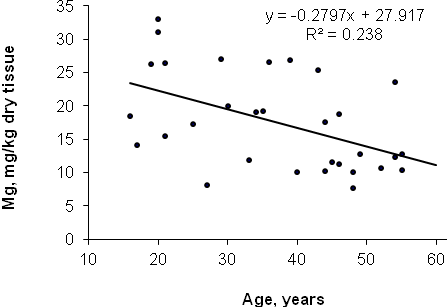 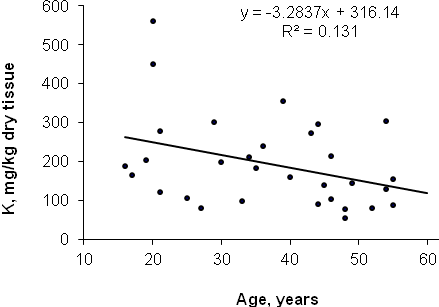 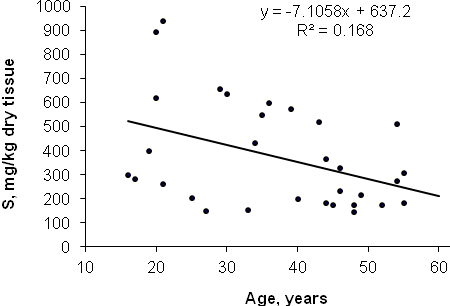 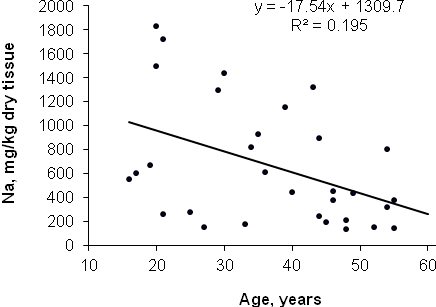 